MATERIAL SAFETY DATA SHEET- VELVET CUTICLE OILSection 1: IdentificationProduct Name: Velvet Cuticle OilProduct Code: BASE2040 Product Use: General Purpose Body OilManufacturer:  ProFiles BackStage
2323 Del Prado Blvd.#2
Cape Coral FL 33990
web: ProFilesBackStage.comEmergency Telephone Number: 888-545-1200	Section 2: Hazard(s) IdentificationHazard Classification: Reproductive Toxicity, Fertility (Category 2), H361                                                         Chronic Aquatic Toxicity (Category 4), H413	Hazard Statements: This product may cause suspected of damaging fertility or the unborn child skin and may cause long last harmful effects to aquatic life.  Pictograms: 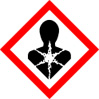 Signal Word: WarningPrecautionary Statements: Obtain special instructions before use. Do not handle until all safety precautions have been read and understood. Avoid release to the environment. Wear protective gloves and protective clothing. IF exposed or concerned: Get medical advice/attentions. Store locked up. Dispose of contents/container in accordance with local/regional/national/international regulations.Description of other hazards: No information available.Section 3: Composition/Information on IngredientsSection 4: First-Aid MeasuresSkin contact: Discontinue use of product. If irritation persists, wash with soap and plenty of water. If irritation or rash persists, seek medical advice/attention.Eye contact: Rinse cautiously with water for several minutes. Remove contact lenses, if present and easy to do. Continue rinsing. If irritation persists, seek medical/advice attention.Inhalation: Move person into fresh air.Ingestion: Drink plenty of water or milk. Seek immediate medical attention.Section 5: Fire-Fighting MeasuresSuitable extinguishing agents: Foam, Carbon Dioxide and dry chemical fire extinguisherSpecial protective equipment for firefighters: Fire protective clothing & self-contained breathing apparatus (SCBA)	  Hazardous Decomposition Products: No information available.Section 6: Accidental Release MeasuresPersonal Precautions: Put on appropriate personal protective equipment (see Section 8). Avoid exposure – obtain special instructions before use. Avoid exposure during pregnancy. Do not handle until all safety precautions have been read and understood. Do not get in eyes or on skin or clothing. Do not ingest. Avoid breathing vapor or mist. Use only with adequate ventilation. Do not enter storage areas and confined spaces unless adequately ventilated. Keep in original container or an approved alternative made from a compatible material, kept tightly close when not in use. Store and use away from heat, sparks, open flame or any other ignition source. Use only non-sparking tools. Empty containers retain product residue and can be hazardous. Do not reuse container.Environmental Precaution: Prevent further leakage or spillage if safe to do so. Do not let product enter drains. Discharge into the environment must be avoided.Method of Cleaning Up: Contain and collect spillage with non-combustible absorbent material, (e.g., sand, earth diatomaceous earth, vermiculite) and place in container(s) for disposal according to local/state/national/regulations.Section 7: Handling and StorageHandling:  Wash hands after handling. No special handling advice required.Storage:  Keep out of reach of children. Keep container tightly closed. Store at room temperature.Section 8: Exposure Controls/Personal ProtectionVentilation and Engineering Control: Provide adequate ventilation. High temperature processing equipment should be proper ventilated.General protective and hygienic measures: Avoid contact with eye, skin and clothing. Ensure good hygienic practice.Breathing equipment: No protective equipment is needed for normal use.Protection of skin: Impervious clothing. Wear face-shield and protective suit for abnormal processing problems.Eye protection: Tightly fitting safety goggles. In addition to goggles, wear a face shield if there is a reasonable chance for splash to the face	Other: No information available.Section 9: Physical and Chemical PropertiesForm: LiquidOdor: CharacteristicsColor: Light YellowVapor pressure (mm HG and Temp.): No Information AvailablepH: No Information Available                                                            Vapor Density: No Information AvailableFlash point:  No Information AvailableBoiling Point: No Information AvailableMelting Point: No Information AvailableEvaporation Rate: No Information AvailableFlammability: No Information AvailableVapor Pressure: No Information AvailableUpper Explosive Limit: No Information AvailableRelative Density: No Information AvailableAuto Ignition Temperature: No Information AvailableOxidizing Properties: No Information AvailableExplosive Properties: No Information AvailableSpecific gravity: No Information AvailableSolubility in water: No Information Available Moisture (%): No Information AvailableSection 10: Stability and ReactivityStability: Stable under ambient condition when stored properlyReactivity: No information availableChemical stability: Stable under normal storage condition.Hazardous decomposition products: No dangerous reaction is known under conditions of normal use.Incompatibility: No information available	Conditions to Avoid: Strong oxidizing agentsSection 11: Toxicological InformationAcute toxicity: No information available	Skin corrosion: No information available	Serious eye damage: No information available	Reproductive toxicity: No information available	Aspiration hazard: No information available	Information on likely routes of exposure: Eyes and skin contactPotential routes of exposure/potential health effectsSkin: No information availableEye: No information availableInhalation: No information availableCarcinogenic effects: No information availableMutagenic effects: No information available	Section 12: Ecological Information (non-mandatory)Eco-toxicity: No information availableBiodegradation: No information available	Bioaccumulation: No information availableResults of PBT and vPVP assessment: No information availableMobility in soil: No information availableOther adverse effects: No information availableSection 13: Disposal Considerations (non-mandatory)Waste Disposal Methods:   The generation of waste should be avoided or minimized wherever possible. Material should be disposed of in accordance with all local, state, and federal regulations. Regulations vary by region. Avoid release into the soil, sewers, drains, and other waterways.Contaminated Packaging: Waste packaging should be recycled or reused whenever possible. If recycling is not feasible, contaminated packaging should be disposed of in accordance with all local, state, and federal regulations. Regulations vary by region.Section 14: Transport Information (non-mandatory)49 CFR, IATA/ICAO, IMDG and the CTDGR: Not regulatedIATA (AIR): Not regulatedIMDG (OCN): Not regulatedTDGR (Canadian GND): Not regulatedADR/RID (EU): Not regulatedSection 15: Regulatory Information (non-mandatory)TSCA 8(b) Inventory:Isopropyl palmitate, CAS No. 142-91-5SARA 302 Components:No chemicals in this material are subject to the reporting requirements of SARA Title III, Section 302.SARA 313 Components:This material does not contain any chemical components with known CAS numbers that exceed the threshold (De Minimis) reporting levels established by SARA Title III, Section 313.SARA 311/312 Hazards:Decamethylcyclopentasiloxane, CAS No. 541-02-6, Fire hazard, Delayed (chronic) health hazard Silicones, Fire HazardU.S. State Right-to-Know Regulation:Section 16: Other Information                           NFPA 704                                                     HMIS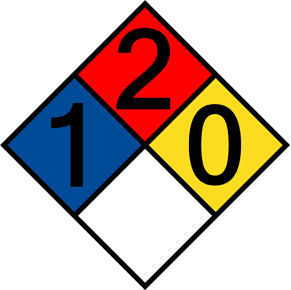 Note: The information provided in this Material Safety Data Sheet is correct to the best of our knowledge, information and belief at the date of its publication. The information given is designed only as guidance for safe handling, use, processing, storage, transportation, disposal and release and is not to be considered a warranty or quality specification. The information relates only to the specific material designated and may not be valid for such material used in combination with any other materials or in any process, unless specified in the text.